                      KARTA ZGŁOSZENIA DZIECKA DO ŚWIETLICY SZKOLNEJ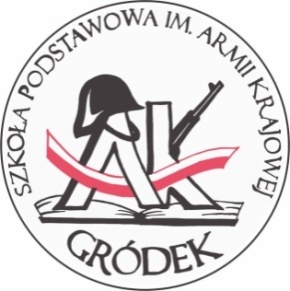               w  Szkole Podstawowej im. Armii Krajowej w Gródku       na rok szkolny 2024/2025Kartę wypełniają czytelnie (drukowanymi literami) rodzice lub prawni opiekunowie dziecka.Proszę o przyjęcie mojego dziecka..................................................................................................... ucznia klasy ...............  do świetlicy szkolnej   w godzinach porannych od 7.00 – 8.00                                TAK/NIE*godzinach popołudniowych – po skończonych lekcjach      TAK/NIE**właściwe podkreślić............................................................................                                                                                       podpis rodziców/prawnych opiekunówI. Dane osobowe:Data i miejsce urodzenia dziecka.......................................................................................................Adres zamieszkania.........................................................................................................................II. Kryteria zapisów ucznia do świetlicy szkolnejPrzyczyny uzasadniające ubieganie się o miejsce w świetlicy (należy podkreślić wybraną odpowiedź):   dziecko musi dłużej przebywać w szkole ze względu na fakt pracy obojga rodziców,   dziecko musi dłużej przebywać w szkole ze względu na fakt dojazdów do szkoły,   z innych przyczyn lub okoliczności – jakich? (proszę wymienić poniżej) ………………………………………………………………………………………………………III. Dane rodzicówIV. Inne uwagi o dziecku (stałe choroby, uczulenia, problemy rozwojowo-zdrowotne, zainteresowania……………………………………………………………………………………………………………………………………………………………………………………………V.  Dziecko będzie odrabiać zadania domowe pod opieką nauczyciela       TAK/NIE**  właściwe zaznaczyćVI. Odbiór dziecka ze świetlicy szkolnejDziecko będzie odbierane ze świetlicy (właściwe podkreślić)    PRZEZ RODZICÓW   BĘDZIE WYCHODZIĆ DO DOMU SAMODZIELNIEDziecko do 7 lat nie może samodzielnie poruszać się po drogach. Za bezpieczeństwo dzieci w drodze do i ze szkoły odpowiadają rodzice, opiekunowie prawni lub inne upoważnione przez nich osoby. Dziecko, w wieku do 7 lat, może być odbierane tylko przez osoby, które osiągnęły co najmniej 10 rok życia – art. 43. 1. USTAWY z dnia 20 czerwca 1997 r. Prawo o ruchu drogowym.Oświadczam, że wyrażam zgodę i biorę pełną odpowiedzialność prawną za samodzielny powrót  dziecka  do domu.Gródek, dnia………………………                        ……………………………………………….                                                                                                                                              Podpis rodziców/prawnych opiekunów    PRZEZ INNE OSOBY UPOWAŻNIENIE DO ODBIORU DZIECKA ZE ŚWIETLICYDo odbioru dziecka ze świetlicy szkolnej upoważniam/y następującą/e osobę/y:Bierzemy na siebie pełną odpowiedzialność prawną za bezpieczeństwo dziecka odebranego ze świetlicy przez osobę upoważnioną.Gródek, dnia………………………                        ……………………………………………….                                                                                                                                              Podpis rodziców/prawnych opiekunówInformacje dotyczące przetwarzania danychAdministratorem danych osobowych jest: Dyrektor Szkoły Podstawowej im. Armii Krajowej  w Gródku, Gródek 38, 33-331 Stróże, sp_grodek@interia.pl, tel. 18 447 42 11W sprawach związanych z przetwarzaniem danych osobowych mogą Państwo kontaktować się z Inspektorem Ochrony Danych pod adresem: jola.gruca23@gazeta.pl.Dane przetwarzane będą na podstawie art. 6 ust. 1 lit. c) RODO w związku z przepisami Prawa oświatowego (Dz.U. 2018 poz. 996 ze zm.), w tym w szczególności Rozporządzenia Ministra Edukacji Narodowej z dnia 25 sierpnia 2017 r. w sprawie sposobu prowadzenia przez publiczne przedszkola, szkoły i placówki dokumentacji przebiegu nauczania, działalności wychowawczej i opiekuńczej oraz rodzajów tej dokumentacji (Dz.U. 2017 poz. 1646).Dane będą przetwarzane w celu realizacji statutowej działalności szkoły.Odbiorcami danych mogą być podmioty realizujące dla szkoły usługi wspierające jej statutową działalność, które przetwarzają dane w imieniu szkoły jako ich administratora. Przykładem takiego podmiotu jest dostawca systemu dziennika elektronicznego.Dane będą przetwarzane do czasu uczęszczania ucznia do szkoły, a następnie przez okres archiwizowania danych, zgodnie z obowiązującymi w szkole regulacjami dotyczącymi archiwizacji.Podanie danych jest obowiązkowe, obowiązek ten wynika z przepisów Rozporządzenia MEN z dnia 25 sierpnia 2017 r. (Dz.U. 2017 poz. 1646).Zgodnie z przepisami RODO przysługuje Państwu prawo:dostępu do swoich danych oraz otrzymania ich kopii,do sprostowania (poprawiania) swoich danych,do ograniczenia przetwarzania danych,do wniesienia skargi do Prezesa Urzędu Ochrony Danych Osobowych.	……………………………………….	……………………………………….	(miejscowość, data)	podpis rodzica (opiekuna prawnego)VIII. Oświadczenia:Oświadczam, że podane w karcie  dane są zgodne z aktualnym stanem faktycznym i prawnym. Oświadczam, że zapoznałam/łem się z regulaminem świetlicy ( dostępnym na stronie Szkoły 
w Statucie szkoły), zobowiązuję się do przestrzegania go i ścisłej współpracy z wychowawcami świetlicy. ...........................................................................						 data i podpis rodziców/prawnych opiekunówMatka dzieckaOjciec dzieckaImię i nazwisko:Imię i nazwisko:Telefony kontaktowe:Telefony kontaktowe:Miejsce zatrudnienia:Miejsce zatrudnienia:Wyjście dziecka ze świetlicy o godzinie:Wyjście dziecka ze świetlicy o godzinie:Wyjście dziecka ze świetlicy o godzinie:Wyjście dziecka ze świetlicy o godzinie:Wyjście dziecka ze świetlicy o godzinie:PoniedziałekWtorekŚrodaCzwartekPiątekImię i nazwiskoStopień pokrewieństwaNr dowodu/telefonu